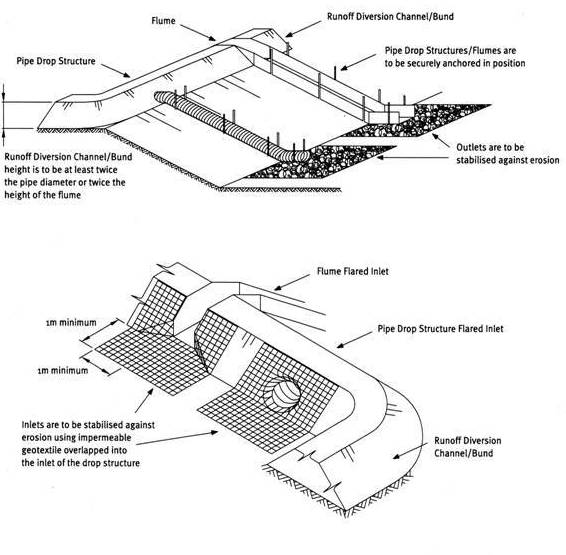 Contractor:Inspector:Date:Time:Date:Time:Date:Time:Consent #:Consent #:Consent #:Site:Site Inspection of Erosion and Sediment Control PracticesSite Inspection of Erosion and Sediment Control PracticesSite Inspection of Erosion and Sediment Control PracticesSite Inspection of Erosion and Sediment Control PracticesSite Inspection of Erosion and Sediment Control PracticesSite Inspection of Erosion and Sediment Control PracticesSite Inspection of Erosion and Sediment Control PracticesSite Inspection of Erosion and Sediment Control PracticesErosion and Sediment Control PracticeErosion and Sediment Control PracticeYesNoNoN/ACorrective ActionCorrective ActionGeneral InformationGeneral InformationDo you know what receiving system the project drains intoDo you know what receiving system the project drains intoAre you aware of local rainfall patterns during various times of the yearAre you aware of local rainfall patterns during various times of the yearSoil types and erosion potential for siteSoil types and erosion potential for siteIs a copy of the erosion and sediment control plan on siteIs a copy of the erosion and sediment control plan on siteIs temporary fencing placed in areas where no construction is to take placeIs temporary fencing placed in areas where no construction is to take placeConstructionConstructionUse when slopes > 3:1Use when slopes > 3:1Do not use on slopes < 5:1Do not use on slopes < 5:1Must be of an impervious materialMust be of an impervious materialDiversion channel or bund must be 2 x height of flume or pipeDiversion channel or bund must be 2 x height of flume or pipeMust have a stabilised entry apron to prevent scour or pipingMust have a stabilised entry apron to prevent scour or pipingMust extend beyond toe of slope with erosion protection at outfallMust extend beyond toe of slope with erosion protection at outfallMaintenanceMaintenanceInspect weekly and after each rainInspect weekly and after each rainKeep the inlet open at all timesKeep the inlet open at all timesCheck for evidence of water bypass, undermining, ponding or overtopping.Check for evidence of water bypass, undermining, ponding or overtopping.Check for scour at the base of the pipe and repair, protect or reduce flowsCheck for scour at the base of the pipe and repair, protect or reduce flowsDecommissioning Decommissioning When areas draining to the pipe are controlled, all disturbed areas stabilised and permanent stormwater drainage has been installed.When areas draining to the pipe are controlled, all disturbed areas stabilised and permanent stormwater drainage has been installed.